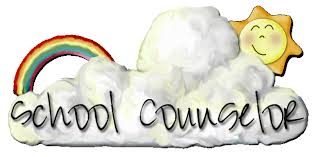     SUSD Elementary                         Lesson Plan2nd Grade Career BasketballWhat career involves working with animals and medicine?Name a career that requires you to be good at math.What kind of tools does a fire-fighter use?What does a barber do?Name a job that requires being good at speaking in front of large groups of people.What job requires you to be thousands of feet in the air?What does a chef do?Name a job where you talk with other people about their problems to help them feel better. Name a responsibility of a police officer.What kind of tools would you use if you were a doctor?You like performing in front of large groups of people. What job could you have?Name a job where you watch over children while parents are at work.You like sports and working with kids. What job would be good for you?Where would you work if you were a nurse?What does a florist do?Name a job that requires you to take pictures. You like to write. What job would be good for you?You like working with money. What is a good job for you?Name a job where you work outdoors with plants or animals. You wear a uniform and deal with emergencies a lot. Name a job this could be.You deal with lots of letters and packages everyday. What job do you have?You really like swimming. What is a job you could have?You work on trucks and cars. What job do you have? You are in charge of all the students at a school and speak with them if they are in trouble. Name a job where you have to be goofy or funny. Name a job where you build houses and buildings. Topic: Careers                                             Counselor: Marni DeNikeDuration:  30 Minutes	Grade Level:  2nd GradeTopic: Careers                                             Counselor: Marni DeNikeDuration:  30 Minutes	Grade Level:  2nd GradeTopic: Careers                                             Counselor: Marni DeNikeDuration:  30 Minutes	Grade Level:  2nd GradeTopic: Careers                                             Counselor: Marni DeNikeDuration:  30 Minutes	Grade Level:  2nd GradeASCA COUNSELING STANDARDS / MINDSETS & BEHAVIORSASCA COUNSELING STANDARDS / MINDSETS & BEHAVIORSASCA COUNSELING STANDARDS / MINDSETS & BEHAVIORSASCA COUNSELING STANDARDS / MINDSETS & BEHAVIORSASCA STANDARDSC:A1 Develop Career Awareness: C:A1.2 Learn about the variety of traditional and nontraditional occupationsC:A1.4 Learn how to interact and work cooperatively in teamsASCA MINDSETS & BEHAVIORSMindset Standard: 4 – Understanding that postsecondary education and life-long learning are                                          necessary for long-term career successBehavior Standard: Learning Strategies B-LS 7 -  Identify long- and short-term academic, career and social/emotional goalsASCA STANDARDSC:A1 Develop Career Awareness: C:A1.2 Learn about the variety of traditional and nontraditional occupationsC:A1.4 Learn how to interact and work cooperatively in teamsASCA MINDSETS & BEHAVIORSMindset Standard: 4 – Understanding that postsecondary education and life-long learning are                                          necessary for long-term career successBehavior Standard: Learning Strategies B-LS 7 -  Identify long- and short-term academic, career and social/emotional goalsASCA STANDARDSC:A1 Develop Career Awareness: C:A1.2 Learn about the variety of traditional and nontraditional occupationsC:A1.4 Learn how to interact and work cooperatively in teamsASCA MINDSETS & BEHAVIORSMindset Standard: 4 – Understanding that postsecondary education and life-long learning are                                          necessary for long-term career successBehavior Standard: Learning Strategies B-LS 7 -  Identify long- and short-term academic, career and social/emotional goalsASCA STANDARDSC:A1 Develop Career Awareness: C:A1.2 Learn about the variety of traditional and nontraditional occupationsC:A1.4 Learn how to interact and work cooperatively in teamsASCA MINDSETS & BEHAVIORSMindset Standard: 4 – Understanding that postsecondary education and life-long learning are                                          necessary for long-term career successBehavior Standard: Learning Strategies B-LS 7 -  Identify long- and short-term academic, career and social/emotional goalsOBJECTIVESOBJECTIVESVOCABULARYVOCABULARYTo learn about jobs and other options related to a variety of career fields. To learn about jobs and other options related to a variety of career fields. CareerSkillsCollegeJ-TED CareerSkillsCollegeJ-TED INTRODUCTION TO LESSON  INTRODUCTION TO LESSON  INTRODUCTION TO LESSON  INTRODUCTION TO LESSON  Explain that there are many careers available out there that anybody can do, but it is important to know the options even in elementary school. To help us learn about those options we will play a game that gets us up and moving, thinking quickly, and working as a team. Explain that there are many careers available out there that anybody can do, but it is important to know the options even in elementary school. To help us learn about those options we will play a game that gets us up and moving, thinking quickly, and working as a team. Explain that there are many careers available out there that anybody can do, but it is important to know the options even in elementary school. To help us learn about those options we will play a game that gets us up and moving, thinking quickly, and working as a team. Explain that there are many careers available out there that anybody can do, but it is important to know the options even in elementary school. To help us learn about those options we will play a game that gets us up and moving, thinking quickly, and working as a team. CONTENT KNOWLEDGE / INSTRUCTIONAL DESIGN               CONTENT KNOWLEDGE / INSTRUCTIONAL DESIGN               CONTENT KNOWLEDGE / INSTRUCTIONAL DESIGN               CONTENT KNOWLEDGE / INSTRUCTIONAL DESIGN               INSTRUCTOR ACTIONSINSTRUCTOR ACTIONSSTUDENT ACTIONSSTUDENT ACTIONSDivide the class into two groups. Assign names to teams and make score board on whiteboard.Divide the class into two groups. Assign names to teams and make score board on whiteboard.Explain that one team will go first. I will have a timer (sand timer, phone, etc.) and will be asking one person on a team questions about careers. Give an example of a question. Explain that some questions ask what types of skills are needed for that career. Discuss what a skill is. Student answers as many questions during time given as possible. If they get stuck they can ask their team for help just once. After that they have to continue on their own. If they get at least one right during their allotted time, they get to take a bonus shot where the person answering the questions has once chance to shoot a ball into a basket. If he/she makes it the team gets an extra point in addition to the points earned for answering questions. Explain that one team will go first. I will have a timer (sand timer, phone, etc.) and will be asking one person on a team questions about careers. Give an example of a question. Explain that some questions ask what types of skills are needed for that career. Discuss what a skill is. Student answers as many questions during time given as possible. If they get stuck they can ask their team for help just once. After that they have to continue on their own. If they get at least one right during their allotted time, they get to take a bonus shot where the person answering the questions has once chance to shoot a ball into a basket. If he/she makes it the team gets an extra point in addition to the points earned for answering questions. One student per team answers as many questions as possible during time allotted. Same student can go to bonus shot if they get at least one answer right. The rest of the team may help if student gets stumped. One student per team answers as many questions as possible during time allotted. Same student can go to bonus shot if they get at least one answer right. The rest of the team may help if student gets stumped. Rotate teams until about 5 minutes are left for lesson. Rotate teams until about 5 minutes are left for lesson. Ask students if there were any jobs they had never heard of before. Have them explain what those jobs were and what career sounds interesting to them.  Ask students if there were any jobs they had never heard of before. Have them explain what those jobs were and what career sounds interesting to them.  Pair/share. Students share jobs they learned and some that sounded interesting with a partner. A couple of students share with rest of class. Pair/share. Students share jobs they learned and some that sounded interesting with a partner. A couple of students share with rest of class. Explain the importance of learning about all careers and options and introduce J-TED and what is available through the program. Explain the importance of learning about all careers and options and introduce J-TED and what is available through the program. Students ask questions regarding J-TED.Students ask questions regarding J-TED.CLOSURE / CHECK FOR UNDERSTANDINGCLOSURE / CHECK FOR UNDERSTANDINGCLOSURE / CHECK FOR UNDERSTANDINGCLOSURE / CHECK FOR UNDERSTANDINGPoint out the jobs the students had never heard of before playing the game. Explain that they just learned a few new careers in 30 minutes, so imagine how many other fun and interesting careers are out there that they still don’t know about yet! Explain that they don’t need to decide what they want to do now, but it is important to know what the options are. Point out the jobs the students had never heard of before playing the game. Explain that they just learned a few new careers in 30 minutes, so imagine how many other fun and interesting careers are out there that they still don’t know about yet! Explain that they don’t need to decide what they want to do now, but it is important to know what the options are. Point out the jobs the students had never heard of before playing the game. Explain that they just learned a few new careers in 30 minutes, so imagine how many other fun and interesting careers are out there that they still don’t know about yet! Explain that they don’t need to decide what they want to do now, but it is important to know what the options are. Point out the jobs the students had never heard of before playing the game. Explain that they just learned a few new careers in 30 minutes, so imagine how many other fun and interesting careers are out there that they still don’t know about yet! Explain that they don’t need to decide what they want to do now, but it is important to know what the options are. AVID WICOR STRATEGIES UTILIZEDAVID WICOR STRATEGIES UTILIZEDAVID WICOR STRATEGIES UTILIZEDAVID WICOR STRATEGIES UTILIZEDW –I - InquireC – Collaboration (Think/Pair/Share)O – R - W –I - InquireC – Collaboration (Think/Pair/Share)O – R - W –I - InquireC – Collaboration (Think/Pair/Share)O – R - W –I - InquireC – Collaboration (Think/Pair/Share)O – R - RESOURCESRESOURCESRESOURCESRESOURCESList of questions for gameTimerBallHoop/BasketList of questions for gameTimerBallHoop/BasketList of questions for gameTimerBallHoop/BasketList of questions for gameTimerBallHoop/BasketDIFFERENTIATED INSTRUCTIONDIFFERENTIATED INSTRUCTIONDIFFERENTIATED INSTRUCTIONSUPPLEMENTAL LESSON AND RESOURCESSUPPLEMENTAL LESSON AND RESOURCESSUPPLEMENTAL LESSON AND RESOURCES